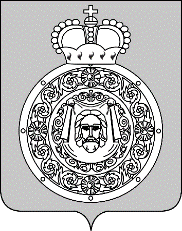 Администрациягородского округа ВоскресенскМосковской областиП О С Т А Н О В Л Е Н И Е__________________ № ________________О внесении изменений в муниципальную программу «Формирование современной комфортной городской среды», утвержденную постановлением Администрации городского округа Воскресенск Московской области от 05.12.2022 № 6368 (с изменениями от 27.01.2023 № 348, от 09.02.2023 № 586, от 11.04.2023 № 1889, от 03.05.2023 № 2343, от 04.05.2023 № 2359, от 25.05.2023 № 2719, от 13.06.2023 № 3157, от 26.07.2023 № 4100, от 09.08.2023 № 4443, от 31.08.2023 № 4943, от 06.10.2023 № 5825, от 01.11.2023 № 6435, от 31.01.2024 № 400, от 09.02.2024 № 598, от 04.03.2024 № 1005, от 29.03.2024 № 1529, от 12.04.2024 № 1761, от 10.06.2024 № 2233)Руководствуясь Порядком разработки и реализации муниципальных программ городского округа Воскресенск Московской области, утвержденным постановлением Администрации                 городского округа Воскресенск Московской области от 22.11.2022 № 6092 (с изменениями от 20.01.2023 № 219, от 07.04.2023 № 1835, от 23.06.2023 №3381, от 21.08.2023 № 4689, от 10.01.2024 № 11), в связи с изменением объемов финансирования ПОСТАНОВЛЯЮ:1. Внести в муниципальную программу «Формирование современной комфортной городской среды», утвержденную постановлением Администрации городского округа Воскресенск                            Московской области от 05.12.2022 № 6368 (с изменениями от 27.01.2023 № 348, от 09.02.2023                       № 586, от 11.04.2023 № 1889, от 03.05.2023 № 2343, от 04.05.2023 № 2359, от 25.05.2023 № 2719,                  от 13.06.2023 № 3157, от 26.07.2023 № 4100, от 09.08.2023 № 4443, от 31.08.2023 № 4943,                                 от 06.10.2023 № 5825, от 01.11.2023 № 6435, от 31.01.2024 № 400 от 09.02.2024 № 598, от 04.03.2024 № 1005, от 29.03.2024 № 1529, от 12.04.2024 № 1761, от 10.06.2024 № 2233), следующие изменения:1.1. Раздел 1 «Паспорт муниципальной программы «Формирование современной                            комфортной городской среды» изложить в редакции согласно приложению 1 к настоящему               постановлению;1.2. Подраздел 9.1 «Перечень мероприятий подпрограммы I «Комфортная городская среда»         раздела 9 «Подпрограмма I «Комфортная городская среда» изложить в редакции согласно                        приложению 2 к настоящему постановлению;1.3. Подраздел 9.7 «Адресный перечень объектов, финансирование которых предусмотрено мероприятием F2.01. «Реализация программ формирования современной городской среды в части благоустройства   общественных   территорий»   подпрограммы   I   «Комфортная  городская   среда» раздела 9 «Подпрограмма I «Комфортная городская среда» изложить в редакции согласно                        приложению 3 к настоящему постановлению;1.4. Подраздел 9.9 «Адресный перечень объектов, финансирование которых предусмотрено мероприятием 01.20 «Благоустройство общественных территорий муниципальных образований Московской области (за исключением мероприятий по содержанию территорий)» подпрограммы I «Комфортная городская среда» раздела 9 «Подпрограмма I «Комфортная городская среда»                          изложить в редакции согласно приложению 4 к настоящему постановлению.2. Опубликовать настоящее постановление в периодическом печатном издании «Фактор - инфо» и разместить на официальном сайте городского округа Воскресенск.3. Контроль за исполнением настоящего постановления возложить на заместителя Главы    городского округа Воскресенск Илюшина О.В.Глава городского округа Воскресенск                                                                                   А.В. МалкинПриложение 1к постановлению Администрациигородского округа ВоскресенскМосковской области от________________ №______________1. Паспорт муниципальной программы «Формирование современной комфортной городской среды» (далее – программа)Приложение 2к постановлению Администрациигородского округа ВоскресенскМосковской области от________________ №______________9.1. Перечень мероприятий подпрограммы I «Комфортная городская среда»Приложение 3к постановлению Администрациигородского округа ВоскресенскМосковской области от________________ №______________9.7. Адресный перечень объектов, финансирование которых предусмотрено мероприятием F2.01. «Реализация программ формирования современной городской среды в части благоустройства общественных территорий» подпрограммы I «Комфортная городская среда»Приложение 4к постановлению Администрациигородского округа ВоскресенскМосковской области от________________ №______________9.9. Адресный перечень объектов, финансирование которых предусмотрено мероприятием 01.20 «Благоустройство общественных территорий муниципальных образований Московской области (за исключением мероприятий по содержанию территорий)» подпрограммы I «Комфортная городская среда»Координатор муниципальной программыЗаместитель Главы городского округа Воскресенск, курирующий вопросы благоустройства территорийЗаместитель Главы городского округа Воскресенск, курирующий вопросы благоустройства территорийЗаместитель Главы городского округа Воскресенск, курирующий вопросы благоустройства территорийЗаместитель Главы городского округа Воскресенск, курирующий вопросы благоустройства территорийЗаместитель Главы городского округа Воскресенск, курирующий вопросы благоустройства территорийЗаместитель Главы городского округа Воскресенск, курирующий вопросы благоустройства территорийЗаказчик муниципальной программыУправление развития инфраструктуры и экологии Администрации городского округа Воскресенск Московской области (далее – УРИ и Э), управление жилищно – коммунального комплекса Администрации городского округа Воскресенск Московской области (далее – управление ЖКК)Управление развития инфраструктуры и экологии Администрации городского округа Воскресенск Московской области (далее – УРИ и Э), управление жилищно – коммунального комплекса Администрации городского округа Воскресенск Московской области (далее – управление ЖКК)Управление развития инфраструктуры и экологии Администрации городского округа Воскресенск Московской области (далее – УРИ и Э), управление жилищно – коммунального комплекса Администрации городского округа Воскресенск Московской области (далее – управление ЖКК)Управление развития инфраструктуры и экологии Администрации городского округа Воскресенск Московской области (далее – УРИ и Э), управление жилищно – коммунального комплекса Администрации городского округа Воскресенск Московской области (далее – управление ЖКК)Управление развития инфраструктуры и экологии Администрации городского округа Воскресенск Московской области (далее – УРИ и Э), управление жилищно – коммунального комплекса Администрации городского округа Воскресенск Московской области (далее – управление ЖКК)Управление развития инфраструктуры и экологии Администрации городского округа Воскресенск Московской области (далее – УРИ и Э), управление жилищно – коммунального комплекса Администрации городского округа Воскресенск Московской области (далее – управление ЖКК)Цели муниципальной программы1. Повышение качества и комфорта городской среды на территории Московской области.2. Создание условий для обеспечения комфортного проживания жителей, в том числе в многоквартирных домах на территории Московской области1. Повышение качества и комфорта городской среды на территории Московской области.2. Создание условий для обеспечения комфортного проживания жителей, в том числе в многоквартирных домах на территории Московской области1. Повышение качества и комфорта городской среды на территории Московской области.2. Создание условий для обеспечения комфортного проживания жителей, в том числе в многоквартирных домах на территории Московской области1. Повышение качества и комфорта городской среды на территории Московской области.2. Создание условий для обеспечения комфортного проживания жителей, в том числе в многоквартирных домах на территории Московской области1. Повышение качества и комфорта городской среды на территории Московской области.2. Создание условий для обеспечения комфортного проживания жителей, в том числе в многоквартирных домах на территории Московской области1. Повышение качества и комфорта городской среды на территории Московской области.2. Создание условий для обеспечения комфортного проживания жителей, в том числе в многоквартирных домах на территории Московской областиПеречень подпрограммЗаказчики подпрограмм:Заказчики подпрограмм:Заказчики подпрограмм:Заказчики подпрограмм:Заказчики подпрограмм:Заказчики подпрограмм:1. Подпрограмма I «Комфортная городская среда»УРИ и ЭУРИ и ЭУРИ и ЭУРИ и ЭУРИ и ЭУРИ и Э2. Подпрограмма II «Создание условий для обеспечения комфортного проживания жителей, в том числе в многоквартирных домах на территории Московской области»УРИ и Э, управление ЖККУРИ и Э, управление ЖККУРИ и Э, управление ЖККУРИ и Э, управление ЖККУРИ и Э, управление ЖККУРИ и Э, управление ЖКК3. Подпрограмма III «Обеспечивающая подпрограмма»Управление ЖКК Управление ЖКК Управление ЖКК Управление ЖКК Управление ЖКК Управление ЖКК Краткая характеристика подпрограммПодпрограмма I «Комфортная городская среда» направлена на благоустройство общественных территорий, приобретение и установку детских, игровых площадок на территории городского округа ВоскресенскПодпрограмма I «Комфортная городская среда» направлена на благоустройство общественных территорий, приобретение и установку детских, игровых площадок на территории городского округа ВоскресенскПодпрограмма I «Комфортная городская среда» направлена на благоустройство общественных территорий, приобретение и установку детских, игровых площадок на территории городского округа ВоскресенскПодпрограмма I «Комфортная городская среда» направлена на благоустройство общественных территорий, приобретение и установку детских, игровых площадок на территории городского округа ВоскресенскПодпрограмма I «Комфортная городская среда» направлена на благоустройство общественных территорий, приобретение и установку детских, игровых площадок на территории городского округа ВоскресенскПодпрограмма I «Комфортная городская среда» направлена на благоустройство общественных территорий, приобретение и установку детских, игровых площадок на территории городского округа ВоскресенскКраткая характеристика подпрограммПодпрограмма II «Создание условий для обеспечения комфортного проживания жителей, в том числе в многоквартирных домах на территории Московской области» направлена на обеспечение комфортного, безопасного проживания в многоквартирных домах, благоустройству дворовых территорий и формированию комфортной городской световой среды, организации ремонта и надлежащего содержания жилищного фонда в городском округе Воскресенск.Подпрограмма II «Создание условий для обеспечения комфортного проживания жителей, в том числе в многоквартирных домах на территории Московской области» направлена на обеспечение комфортного, безопасного проживания в многоквартирных домах, благоустройству дворовых территорий и формированию комфортной городской световой среды, организации ремонта и надлежащего содержания жилищного фонда в городском округе Воскресенск.Подпрограмма II «Создание условий для обеспечения комфортного проживания жителей, в том числе в многоквартирных домах на территории Московской области» направлена на обеспечение комфортного, безопасного проживания в многоквартирных домах, благоустройству дворовых территорий и формированию комфортной городской световой среды, организации ремонта и надлежащего содержания жилищного фонда в городском округе Воскресенск.Подпрограмма II «Создание условий для обеспечения комфортного проживания жителей, в том числе в многоквартирных домах на территории Московской области» направлена на обеспечение комфортного, безопасного проживания в многоквартирных домах, благоустройству дворовых территорий и формированию комфортной городской световой среды, организации ремонта и надлежащего содержания жилищного фонда в городском округе Воскресенск.Подпрограмма II «Создание условий для обеспечения комфортного проживания жителей, в том числе в многоквартирных домах на территории Московской области» направлена на обеспечение комфортного, безопасного проживания в многоквартирных домах, благоустройству дворовых территорий и формированию комфортной городской световой среды, организации ремонта и надлежащего содержания жилищного фонда в городском округе Воскресенск.Подпрограмма II «Создание условий для обеспечения комфортного проживания жителей, в том числе в многоквартирных домах на территории Московской области» направлена на обеспечение комфортного, безопасного проживания в многоквартирных домах, благоустройству дворовых территорий и формированию комфортной городской световой среды, организации ремонта и надлежащего содержания жилищного фонда в городском округе Воскресенск.Краткая характеристика подпрограммПодпрограмма III «Обеспечивающая подпрограмма» направлена на реализацию полномочий органов местного самоуправления в сфере жилищно - коммунального хозяйства и благоустройстваПодпрограмма III «Обеспечивающая подпрограмма» направлена на реализацию полномочий органов местного самоуправления в сфере жилищно - коммунального хозяйства и благоустройстваПодпрограмма III «Обеспечивающая подпрограмма» направлена на реализацию полномочий органов местного самоуправления в сфере жилищно - коммунального хозяйства и благоустройстваПодпрограмма III «Обеспечивающая подпрограмма» направлена на реализацию полномочий органов местного самоуправления в сфере жилищно - коммунального хозяйства и благоустройстваПодпрограмма III «Обеспечивающая подпрограмма» направлена на реализацию полномочий органов местного самоуправления в сфере жилищно - коммунального хозяйства и благоустройстваПодпрограмма III «Обеспечивающая подпрограмма» направлена на реализацию полномочий органов местного самоуправления в сфере жилищно - коммунального хозяйства и благоустройстваИсточники финансирования муниципальной программы, в том числе по годам реализации программы (тыс. руб.):Всего2023 год2024 год2025 год2026 год2027 годСредства бюджета Московской области311 931,40119 082,77190 420,631 214,001 214,000,00Средства федерального бюджета247 473,410,00247 473,410,000,000,00Средства бюджета городского округа Воскресенск3 519 078,14722 747,621 035 202,50877 959,36883 168,660,00Внебюджетные средства89 305,0914 237,0975 068,000,000,000,00Всего, в том числе по годам:4 167 788,04856 067,481 548 164,54879 173,36884 382,660,00№ п/пМероприятие подпрограммыСрок исполнения мероприятияИсточники финансированияВсего (тыс. руб.)Объем финансирования по годам (тыс. руб.)Объем финансирования по годам (тыс. руб.)Объем финансирования по годам (тыс. руб.)Объем финансирования по годам (тыс. руб.)Объем финансирования по годам (тыс. руб.)Объем финансирования по годам (тыс. руб.)Объем финансирования по годам (тыс. руб.)Объем финансирования по годам (тыс. руб.)Объем финансирования по годам (тыс. руб.)Объем финансирования по годам (тыс. руб.)Объем финансирования по годам (тыс. руб.)Объем финансирования по годам (тыс. руб.)Ответственный за выполнение мероприятия подпрограммы№ п/пМероприятие подпрограммыСрок исполнения мероприятияИсточники финансированияВсего (тыс. руб.)2023 год2024 год2024 год2024 год2024 год2024 год2024 год2024 год2024 год2025 год2026 год2027 годОтветственный за выполнение мероприятия подпрограммы123456777777778910111.Основное мероприятие F2. Федеральный проект «Формирование комфортной городской среды»2023-2027Итого592 389,0279 251,47513 137,55513 137,55513 137,55513 137,55513 137,55513 137,55513 137,55513 137,550,000,000,001.Основное мероприятие F2. Федеральный проект «Формирование комфортной городской среды»2023-2027Средства бюджета Московской области245 633,6756 427,04189 206,63189 206,63189 206,63189 206,63189 206,63189 206,63189 206,63189 206,630,000,000,001.Основное мероприятие F2. Федеральный проект «Формирование комфортной городской среды»2023-2027Средства федерального бюджета247 473,410,00247 473,41247 473,41247 473,41247 473,41247 473,41247 473,41247 473,41247 473,410,000,000,001.Основное мероприятие F2. Федеральный проект «Формирование комфортной городской среды»2023-2027Средства бюджета городского округа Воскресенск99 281,9422 824,4376 457,5176 457,5176 457,5176 457,5176 457,5176 457,5176 457,5176 457,510,000,000,001.Основное мероприятие F2. Федеральный проект «Формирование комфортной городской среды»2023-2027Внебюджетные средства0,000,000,000,000,000,000,000,000,000,000,000,000,001.1.Мероприятие F2.01. Реализация программ формирования современной городской среды в части благоустройства общественных территорий2023-2027Итого513 137,550,00513 137,55513 137,55513 137,55513 137,55513 137,55513 137,55513 137,55513 137,550,000,000,00УРИ и Э1.1.Мероприятие F2.01. Реализация программ формирования современной городской среды в части благоустройства общественных территорий2023-2027Средства бюджета Московской области189 206,630,00189 206,63189 206,63189 206,63189 206,63189 206,63189 206,63189 206,63189 206,630,000,000,00УРИ и Э1.1.Мероприятие F2.01. Реализация программ формирования современной городской среды в части благоустройства общественных территорий2023-2027Средства федерального бюджета247 473,410,00247 473,41247 473,41247 473,41247 473,41247 473,41247 473,41247 473,41247 473,410,000,000,00УРИ и Э1.1.Мероприятие F2.01. Реализация программ формирования современной городской среды в части благоустройства общественных территорий2023-2027Средства бюджета городского округа Воскресенск76 457,510,0076 457,5176 457,5176 457,5176 457,5176 457,5176 457,5176 457,5176 457,510,000,000,00УРИ и Э1.1.Мероприятие F2.01. Реализация программ формирования современной городской среды в части благоустройства общественных территорий2023-2027Внебюджетные средства0,000,000,000,000,000,000,000,000,000,000,000,000,00УРИ и Э1.1.Благоустроены общественные территории, ед.Всего2023 годИтого 2024 годВ том числе:В том числе:В том числе:В том числе:В том числе:В том числе:В том числе:2025 год2026 год2027 годУРИ и Э1.1.Благоустроены общественные территории, ед.Всего2023 годИтого 2024 год1 квартал1 полугодие1 полугодие9 месяцев9 месяцев12 месяцев12 месяцев2025 год2026 год2027 годУРИ и Э1.1.Благоустроены общественные территории, ед.2020000022000УРИ и Э1.2.Мероприятие F2.03. Реализация программ формирования современной городской среды в части достижения основного результата по благоустройству общественных территорий (благоустройство скверов)2023-2027Итого79 251,4779 251,470,000,000,000,000,000,000,000,000,000,000,00УРИ и Э1.2.Мероприятие F2.03. Реализация программ формирования современной городской среды в части достижения основного результата по благоустройству общественных территорий (благоустройство скверов)2023-2027Средства бюджета Московской области56 427,0456 427,040,000,000,000,000,000,000,000,000,000,000,00УРИ и Э1.2.Мероприятие F2.03. Реализация программ формирования современной городской среды в части достижения основного результата по благоустройству общественных территорий (благоустройство скверов)2023-2027Средства федерального бюджета0,000,000,000,000,000,000,000,000,000,000,000,000,00УРИ и Э1.2.Мероприятие F2.03. Реализация программ формирования современной городской среды в части достижения основного результата по благоустройству общественных территорий (благоустройство скверов)2023-2027Средства бюджета городского округа Воскресенск22 824,4322 824,430,000,000,000,000,000,000,000,000,000,000,00УРИ и Э1.2.Мероприятие F2.03. Реализация программ формирования современной городской среды в части достижения основного результата по благоустройству общественных территорий (благоустройство скверов)2023-2027Внебюджетные средства0,000,000,000,000,000,000,000,000,000,000,000,000,00УРИ и Э1.2.Благоустроенны скверы, ед.Всего2023 годИтого 2024 годВ том числе:В том числе:В том числе:В том числе:В том числе:В том числе:В том числе:2025 год2026 год2027 годУРИ и Э1.2.Благоустроенны скверы, ед.Всего2023 годИтого 2024 год1 квартал1 полугодие1 полугодие9 месяцев9 месяцев12 месяцев12 месяцев2025 год2026 год2027 годУРИ и Э1.2.Благоустроенны скверы, ед.1100000000000УРИ и Э2.Основное мероприятие 01. Благоустройство общественных территорий муниципальных образований Московской области2023-2027Итого71 268,1553 990,1417 278,0117 278,0117 278,0117 278,0117 278,0117 278,0117 278,0117 278,010,000,000,002.Основное мероприятие 01. Благоустройство общественных территорий муниципальных образований Московской области2023-2027Средства бюджета Московской области9 926,629 926,620,000,000,000,000,000,000,000,000,000,000,002.Основное мероприятие 01. Благоустройство общественных территорий муниципальных образований Московской области2023-2027Средства федерального бюджета0,000,000,000,000,000,000,000,000,000,000,000,000,002.Основное мероприятие 01. Благоустройство общественных территорий муниципальных образований Московской области2023-2027Средства бюджета городского округа Воскресенск61 341,5344 063,5217 278,0117 278,0117 278,0117 278,0117 278,0117 278,0117 278,0117 278,010,000,000,002.Основное мероприятие 01. Благоустройство общественных территорий муниципальных образований Московской области2023-2027Внебюджетные средства0,000,000,000,000,000,000,000,000,000,000,000,000,002.1.Мероприятие 01.01. Изготовление и установка стел2023-2027Итого0,000,000,000,000,000,000,000,000,000,000,000,000,00УРИ и Э2.1.Мероприятие 01.01. Изготовление и установка стел2023-2027Средства бюджета Московской области0,000,000,000,000,000,000,000,000,000,000,000,000,00УРИ и Э2.1.Мероприятие 01.01. Изготовление и установка стел2023-2027Средства федерального бюджета0,000,000,000,000,000,000,000,000,000,000,000,000,00УРИ и Э2.1.Мероприятие 01.01. Изготовление и установка стел2023-2027Средства бюджета городского округа Воскресенск0,000,000,000,000,000,000,000,000,000,000,000,000,00УРИ и Э2.1.Мероприятие 01.01. Изготовление и установка стел2023-2027Внебюджетные средства0,000,000,000,000,000,000,000,000,000,000,000,000,00УРИ и Э2.1.Изготовлено и установлено стел, шт.Всего2023 годИтого 2024 годВ том числе:В том числе:В том числе:В том числе:В том числе:В том числе:В том числе:2025 год2026 год2027 годУРИ и Э2.1.Изготовлено и установлено стел, шт.Всего2023 годИтого 2024 год1 квартал1 полугодие1 полугодие9 месяцев9 месяцев12 месяцев12 месяцев2025 год2026 год2027 годУРИ и Э2.1.Изготовлено и установлено стел, шт.0000000000000УРИ и Э2.2.Мероприятие 01.02. Благоустройство лесопарковых зон2023-2027Итого0,000,000,000,000,000,000,000,000,000,000,000,000,00УРИ и Э2.2.Мероприятие 01.02. Благоустройство лесопарковых зон2023-2027Средства бюджета Московской области0,000,000,000,000,000,000,000,000,000,000,000,000,00УРИ и Э2.2.Мероприятие 01.02. Благоустройство лесопарковых зон2023-2027Средства федерального бюджета0,000,000,000,000,000,000,000,000,000,000,000,000,00УРИ и Э2.2.Мероприятие 01.02. Благоустройство лесопарковых зон2023-2027Средства бюджета городского округа Воскресенск0,000,000,000,000,000,000,000,000,000,000,000,000,00УРИ и Э2.2.Мероприятие 01.02. Благоустройство лесопарковых зон2023-2027Внебюджетные средства0,000,000,000,000,000,000,000,000,000,000,000,000,00УРИ и Э2.2.Благоустроены лесопарковые зоны, ед.Всего2023 годИтого 2024 годВ том числе:В том числе:В том числе:В том числе:В том числе:В том числе:В том числе:2025 год2026 год2027 годУРИ и Э2.2.Благоустроены лесопарковые зоны, ед.Всего2023 годИтого 2024 год1 квартал1 полугодие1 полугодие9 месяцев9 месяцев12 месяцев12 месяцев2025 год2026 год2027 годУРИ и Э2.2.Благоустроены лесопарковые зоны, ед.0000000000000УРИ и Э2.3.Мероприятие 01.03. Обустройство и установка детских, игровых площадок на территории муниципальных образований 2023Итого33 088,7433 088,740,000,000,000,000,000,000,000,000,000,000,00УРИ и Э(Мероприятие исключено с 2024 года)2.3.Мероприятие 01.03. Обустройство и установка детских, игровых площадок на территории муниципальных образований 2023Средства бюджета Московской области9 926,629 926,620,000,000,000,000,000,000,000,000,000,000,00УРИ и Э(Мероприятие исключено с 2024 года)2.3.Мероприятие 01.03. Обустройство и установка детских, игровых площадок на территории муниципальных образований 2023Средства федерального бюджета0,000,000,000,000,000,000,000,000,000,000,000,000,00УРИ и Э(Мероприятие исключено с 2024 года)2.3.Мероприятие 01.03. Обустройство и установка детских, игровых площадок на территории муниципальных образований 2023Средства бюджета городского округа Воскресенск23 162,1223 162,120,000,000,000,000,000,000,000,000,000,000,00УРИ и Э(Мероприятие исключено с 2024 года)2.3.Мероприятие 01.03. Обустройство и установка детских, игровых площадок на территории муниципальных образований 2023Внебюджетные средства0,000,000,000,000,000,000,000,000,000,000,000,000,00УРИ и Э(Мероприятие исключено с 2024 года)2.3.Установлены детские, игровые площадки, ед.Всего2023 годИтого 2024 годВ том числе:В том числе:В том числе:В том числе:В том числе:В том числе:В том числе:2025 год2026 год2027 годУРИ и Э(Мероприятие исключено с 2024 года)2.3.Установлены детские, игровые площадки, ед.Всего2023 годИтого 2024 год1 квартал1 полугодие1 полугодие9 месяцев9 месяцев12 месяцев12 месяцев2025 год2026 год2027 годУРИ и Э(Мероприятие исключено с 2024 года)2.3.Установлены детские, игровые площадки, ед.55-----------УРИ и Э(Мероприятие исключено с 2024 года)2.4.Мероприятие 01.04. Мероприятие в рамках ГП МО - Устройство систем наружного освещения в рамках реализации проекта «Светлый город»2023-2027Итого1 374,170,001 374,171 374,171 374,171 374,171 374,171 374,171 374,171 374,170,000,000,00УРИ и Э2.4.Мероприятие 01.04. Мероприятие в рамках ГП МО - Устройство систем наружного освещения в рамках реализации проекта «Светлый город»2023-2027Средства бюджета Московской области0,000,000,000,000,000,000,000,000,000,000,000,000,00УРИ и Э2.4.Мероприятие 01.04. Мероприятие в рамках ГП МО - Устройство систем наружного освещения в рамках реализации проекта «Светлый город»2023-2027Средства федерального бюджета0,000,000,000,000,000,000,000,000,000,000,000,000,00УРИ и Э2.4.Мероприятие 01.04. Мероприятие в рамках ГП МО - Устройство систем наружного освещения в рамках реализации проекта «Светлый город»2023-2027Средства бюджета городского округа Воскресенск1 374,170,001 374,171 374,171 374,171 374,171 374,171 374,171 374,171 374,170,000,000,00УРИ и Э2.4.Мероприятие 01.04. Мероприятие в рамках ГП МО - Устройство систем наружного освещения в рамках реализации проекта «Светлый город»2023-2027Внебюджетные средства0,000,000,000,000,000,000,000,000,000,000,000,000,00УРИ и Э2.4.На территориях общественного пользования в пределах городской и вне городской черты повышен уровень освещенности, ед.Всего2023 годИтого 2024 годВ том числе:В том числе:В том числе:В том числе:В том числе:В том числе:В том числе:2025 год2026 год2027 годУРИ и Э2.4.На территориях общественного пользования в пределах городской и вне городской черты повышен уровень освещенности, ед.Всего2023 годИтого 2024 год1 квартал1 полугодие1 полугодие9 месяцев9 месяцев12 месяцев12 месяцев2025 год2026 год2027 годУРИ и Э2.4.На территориях общественного пользования в пределах городской и вне городской черты повышен уровень освещенности, ед.1010000011000УРИ и Э2.5.Мероприятие 01.05. Благоустройство зон для досуга и отдыха населения в парках культуры и отдыха2023-2027Итого0,000,000,000,000,000,000,000,000,000,000,000,000,00Управление культуры, УРИ и Э2.5.Мероприятие 01.05. Благоустройство зон для досуга и отдыха населения в парках культуры и отдыха2023-2027Средства бюджета Московской области0,000,000,000,000,000,000,000,000,000,000,000,000,00Управление культуры, УРИ и Э2.5.Мероприятие 01.05. Благоустройство зон для досуга и отдыха населения в парках культуры и отдыха2023-2027Средства федерального бюджета0,000,000,000,000,000,000,000,000,000,000,000,000,00Управление культуры, УРИ и Э2.5.Мероприятие 01.05. Благоустройство зон для досуга и отдыха населения в парках культуры и отдыха2023-2027Средства бюджета городского округа Воскресенск0,000,000,000,000,000,000,000,000,000,000,000,000,00Управление культуры, УРИ и Э2.5.Мероприятие 01.05. Благоустройство зон для досуга и отдыха населения в парках культуры и отдыха2023-2027Внебюджетные средства0,000,000,000,000,000,000,000,000,000,000,000,000,00Управление культуры, УРИ и Э2.5.Благоустроены зоны для досуга и отдыха в парках культуры и отдыха, ед.Всего2023 годИтого 2024 годВ том числе:В том числе:В том числе:В том числе:В том числе:В том числе:В том числе:2025 год2026 год2027 годУправление культуры, УРИ и Э2.5.Благоустроены зоны для досуга и отдыха в парках культуры и отдыха, ед.Всего2023 годИтого 2024 год1 квартал1 полугодие1 полугодие9 месяцев9 месяцев12 месяцев12 месяцев2025 год2026 год2027 годУправление культуры, УРИ и Э2.5.Благоустроены зоны для досуга и отдыха в парках культуры и отдыха, ед.0000000000000Управление культуры, УРИ и Э2.6.Мероприятие 01.06. Благоустройство пространств для активного отдыха2023-2027Итого0,000,000,000,000,000,000,000,000,000,000,000,000,00УРИ и Э2.6.Мероприятие 01.06. Благоустройство пространств для активного отдыха2023-2027Средства бюджета Московской области0,000,000,000,000,000,000,000,000,000,000,000,000,00УРИ и Э2.6.Мероприятие 01.06. Благоустройство пространств для активного отдыха2023-2027Средства федерального бюджета0,000,000,000,000,000,000,000,000,000,000,000,000,00УРИ и Э2.6.Мероприятие 01.06. Благоустройство пространств для активного отдыха2023-2027Средства бюджета городского округа Воскресенск0,000,000,000,000,000,000,000,000,000,000,000,000,00УРИ и Э2.6.Мероприятие 01.06. Благоустройство пространств для активного отдыха2023-2027Внебюджетные средства0,000,000,000,000,000,000,000,000,000,000,000,000,00УРИ и Э2.6.Благоустроены пространства для активного отдыха, ед.Всего2023 годИтого 2024 годВ том числе:В том числе:В том числе:В том числе:В том числе:В том числе:В том числе:2025 год2026 год2027 годУРИ и Э2.6.Благоустроены пространства для активного отдыха, ед.Всего2023 годИтого 2024 год1 квартал1 полугодие1 полугодие9 месяцев9 месяцев12 месяцев12 месяцев2025 год2026 год2027 годУРИ и Э2.6.Благоустроены пространства для активного отдыха, ед.0000000000000УРИ и Э2.7.Мероприятие 01.07. Развитие инфраструктуры парков культуры и отдыха 2023Итого0,000,000,000,000,000,000,000,000,000,000,000,000,00УРИ и Э2.7.Мероприятие 01.07. Развитие инфраструктуры парков культуры и отдыха 2023Средства бюджета Московской области0,000,000,000,000,000,000,000,000,000,000,000,000,00УРИ и Э2.7.Мероприятие 01.07. Развитие инфраструктуры парков культуры и отдыха 2023Средства федерального бюджета0,000,000,000,000,000,000,000,000,000,000,000,000,00УРИ и Э2.7.Мероприятие 01.07. Развитие инфраструктуры парков культуры и отдыха 2023Средства бюджета городского округа Воскресенск0,000,000,000,000,000,000,000,000,000,000,000,000,00УРИ и Э2.7.Мероприятие 01.07. Развитие инфраструктуры парков культуры и отдыха 2023Внебюджетные источники 0,000,000,000,000,000,000,000,000,000,000,000,000,00УРИ и Э2.7.Выполнен план мероприятий по развитию инфраструктуры парка, предусмотренного Приложением к соглашению между Министерством благоустройства Московской области и муниципальным образованием Московской области о предоставлении из бюджета Московской области ИМБТ бюджету муниципального образования Московской области, процентВсего2023 годИтого 2024 годВ том числе:В том числе:В том числе:В том числе:В том числе:В том числе:В том числе:2025 год2026 год2027 годУРИ и Э2.7.Выполнен план мероприятий по развитию инфраструктуры парка, предусмотренного Приложением к соглашению между Министерством благоустройства Московской области и муниципальным образованием Московской области о предоставлении из бюджета Московской области ИМБТ бюджету муниципального образования Московской области, процентВсего2023 годИтого 2024 год1 квартал1 полугодие1 полугодие9 месяцев9 месяцев12 месяцев12 месяцев2025 год2026 год2027 годУРИ и Э2.7.Выполнен план мероприятий по развитию инфраструктуры парка, предусмотренного Приложением к соглашению между Министерством благоустройства Московской области и муниципальным образованием Московской области о предоставлении из бюджета Московской области ИМБТ бюджету муниципального образования Московской области, процент0,000,000,000,000,000,000,000,000,000,000,000,000,00УРИ и Э2.8.Мероприятие 01.08. Обустройство велосипедной инфраструктуры 2023Итого0,000,000,000,000,000,000,000,000,000,000,000,000,00УРИ и Э2.8.Мероприятие 01.08. Обустройство велосипедной инфраструктуры 2023Средства бюджета Московской области0,000,000,000,000,000,000,000,000,000,000,000,000,00УРИ и Э2.8.Мероприятие 01.08. Обустройство велосипедной инфраструктуры 2023Средства федерального бюджета0,000,000,000,000,000,000,000,000,000,000,000,000,00УРИ и Э2.8.Мероприятие 01.08. Обустройство велосипедной инфраструктуры 2023Средства бюджета городского округа Воскресенск0,000,000,000,000,000,000,000,000,000,000,000,000,00УРИ и Э2.8.Мероприятие 01.08. Обустройство велосипедной инфраструктуры 2023Внебюджетные источники 0,000,000,000,000,000,000,000,000,000,000,000,000,00УРИ и Э2.8.Обустроены велосипедные маршруты, ед.Всего2023 годИтого 2024 годВ том числе:В том числе:В том числе:В том числе:В том числе:В том числе:В том числе:2025 год2026 год2027 годУРИ и Э2.8.Обустроены велосипедные маршруты, ед.Всего2023 годИтого 2024 год1 квартал1 полугодие1 полугодие9 месяцев9 месяцев12 месяцев12 месяцев2025 год2026 год2027 годУРИ и Э2.8.Обустроены велосипедные маршруты, ед.0000000000000УРИ и Э2.9.Мероприятие 01.20. Благоустройство общественных территорий муниципальных образований Московской области (за исключением мероприятий по содержанию территорий)2023-2027Итого35 606,4220 302,5815 303,8415 303,8415 303,8415 303,8415 303,8415 303,8415 303,8415 303,840,000,000,00УРИ и Э, МБУ «Благоустройство и озелениение» (далее – МБУ «БИО»)2.9.Мероприятие 01.20. Благоустройство общественных территорий муниципальных образований Московской области (за исключением мероприятий по содержанию территорий)2023-2027Средства бюджета Московской области0,000,000,000,000,000,000,000,000,000,000,000,000,00УРИ и Э, МБУ «Благоустройство и озелениение» (далее – МБУ «БИО»)2.9.Мероприятие 01.20. Благоустройство общественных территорий муниципальных образований Московской области (за исключением мероприятий по содержанию территорий)2023-2027Средства федерального бюджета0,000,000,000,000,000,000,000,000,000,000,000,000,00УРИ и Э, МБУ «Благоустройство и озелениение» (далее – МБУ «БИО»)2.9.Мероприятие 01.20. Благоустройство общественных территорий муниципальных образований Московской области (за исключением мероприятий по содержанию территорий)2023-2027Средства бюджета городского округа Воскресенск35 606,4220 302,5815 303,8415 303,8415 303,8415 303,8415 303,8415 303,8415 303,8415 303,840,000,000,00УРИ и Э, МБУ «Благоустройство и озелениение» (далее – МБУ «БИО»)2.9.Мероприятие 01.20. Благоустройство общественных территорий муниципальных образований Московской области (за исключением мероприятий по содержанию территорий)2023-2027Внебюджетные средства0,000,000,000,000,000,000,000,000,000,000,000,000,00УРИ и Э, МБУ «Благоустройство и озелениение» (далее – МБУ «БИО»)2.9.Благоустроенны общественные территории, без привлечения средств федерального бюджета и бюджета Московской области, ед.  Всего2023 годИтого 2024 годВ том числе:В том числе:В том числе:В том числе:В том числе:В том числе:В том числе:2025 год2026 год2027 год2.9.Благоустроенны общественные территории, без привлечения средств федерального бюджета и бюджета Московской области, ед.  Всего2023 годИтого 2024 год1 квартал1 квартал1 полугодие1 полугодие9 месяцев9 месяцев12 месяцев2025 год2026 год2027 год2.9.Благоустроенны общественные территории, без привлечения средств федерального бюджета и бюджета Московской области, ед.  1413100000010002.9.Разработаны архитектурно-планировочные концепции и проектно-сметная документация по благоустройству общественных территорий, ед.32100000010002.9.Благоустроены общественные территории с привлечением дополнительных средств из местного бюджета, направленных на благоустройство общественных территорий с использованием средств федерального бюджета и бюджета Московской области, ед.10100000010002.9.Осуществлен строительный контроль на объектах благоустройства, ед.31200000020002.9.Осуществлен авторский надзор за выполнением работ на объектах благоустройства, ед. 31200000020002.9.Проведена проверка достоверности определения сметной стоимости, ед.11000000000002.9.Осуществление вывоза снега, ед.11000000000002.10.Мероприятие 01.21.Обустройство и установка детских, игровых площадок на территории муниципальных образований Московской области за счет средств местного бюджета2023-2027Итого598,82598,820,000,000,000,000,000,000,000,000,000,000,00УРИ и Э2.10.Мероприятие 01.21.Обустройство и установка детских, игровых площадок на территории муниципальных образований Московской области за счет средств местного бюджета2023-2027Средства бюджета Московской области0,000,000,000,000,000,000,000,000,000,000,000,000,00УРИ и Э2.10.Мероприятие 01.21.Обустройство и установка детских, игровых площадок на территории муниципальных образований Московской области за счет средств местного бюджета2023-2027Средства федерального бюджета0,000,000,000,000,000,000,000,000,000,000,000,000,00УРИ и Э2.10.Мероприятие 01.21.Обустройство и установка детских, игровых площадок на территории муниципальных образований Московской области за счет средств местного бюджета2023-2027Средства бюджета городского округа Воскресенск598,82598,820,000,000,000,000,000,000,000,000,000,000,00УРИ и Э2.10.Мероприятие 01.21.Обустройство и установка детских, игровых площадок на территории муниципальных образований Московской области за счет средств местного бюджета2023-2027Внебюджетные средства0,000,000,000,000,000,000,000,000,000,000,000,000,00УРИ и Э2.10.Установлены детские, игровые площадки за счет средств местного бюджета, ед.Всего2023 годИтого 2024 годВ том числе:В том числе:В том числе:В том числе:В том числе:В том числе:В том числе:2025 год2026 год2027 годУРИ и Э2.10.Установлены детские, игровые площадки за счет средств местного бюджета, ед.Всего2023 годИтого 2024 год1 квартал1 квартал1 полугодие1 полугодие9 месяцев9 месяцев12 месяцев2025 год2026 год2027 годУРИ и Э2.10.Установлены детские, игровые площадки за счет средств местного бюджета, ед.0000000000000УРИ и Э2.10.Подготовлено асфальтобетонное покрытие под детские, игровые площадки, ед.Всего2023 годИтого 2024 годВ том числе:В том числе:В том числе:В том числе:В том числе:В том числе:В том числе:2025 год2026 год2027 годУРИ и Э2.10.Подготовлено асфальтобетонное покрытие под детские, игровые площадки, ед.Всего2023 годИтого 2024 год1 квартал1 квартал1 полугодие1 полугодие9 месяцев9 месяцев12 месяцев2025 год2026 год2027 годУРИ и Э2.10.Подготовлено асфальтобетонное покрытие под детские, игровые площадки, ед.0000000000000УРИ и Э2.10.Осуществление технического надзора, проверка сметной документации, да/нетВсего2023 годИтого 2024 годВ том числе:В том числе:В том числе:В том числе:В том числе:В том числе:В том числе:2025 год2026 год2027 год2.10.Осуществление технического надзора, проверка сметной документации, да/нетВсего2023 годИтого 2024 год1 квартал1 квартал1 полугодие1 полугодие9 месяцев9 месяцев12 месяцев2025 год2026 год2027 год2.10.Осуществление технического надзора, проверка сметной документации, да/нетдада-----------2.11.Мероприятие 01.22. Мероприятие, не включенное в ГП МО - Устройство систем наружного освещения в рамках реализации проекта «Светлый город»2023-2027Итого600,000,00600,00600,00600,00600,00600,00600,00600,00600,000,000,000,00УРИ и Э2.11.Мероприятие 01.22. Мероприятие, не включенное в ГП МО - Устройство систем наружного освещения в рамках реализации проекта «Светлый город»2023-2027Средства бюджета Московской области0,000,000,000,000,000,000,000,000,000,000,000,000,00УРИ и Э2.11.Мероприятие 01.22. Мероприятие, не включенное в ГП МО - Устройство систем наружного освещения в рамках реализации проекта «Светлый город»2023-2027Средства федерального бюджета0,000,000,000,000,000,000,000,000,000,000,000,000,00УРИ и Э2.11.Мероприятие 01.22. Мероприятие, не включенное в ГП МО - Устройство систем наружного освещения в рамках реализации проекта «Светлый город»2023-2027Средства бюджета городского округа Воскресенск600,000,0600,00600,00600,00600,00600,00600,00600,00600,000,000,000,00УРИ и Э2.11.Мероприятие 01.22. Мероприятие, не включенное в ГП МО - Устройство систем наружного освещения в рамках реализации проекта «Светлый город»2023-2027Внебюджетные средства0,000,000,000,000,000,000,000,000,000,000,000,000,00УРИ и Э2.11.На территориях общественного пользования в пределах городской и вне городской черты повышен уровень освещенности за счет средств местного бюджета, ед.Всего2023 годИтого 2024 годВ том числе:В том числе:В том числе:В том числе:В том числе:В том числе:В том числе:2025 год2026 год2027 годУРИ и Э2.11.На территориях общественного пользования в пределах городской и вне городской черты повышен уровень освещенности за счет средств местного бюджета, ед.Всего2023 годИтого 2024 год1 квартал1 квартал1 полугодие1 полугодие9 месяцев9 месяцев12 месяцев2025 год2026 год2027 годУРИ и Э2.11.На территориях общественного пользования в пределах городской и вне городской черты повышен уровень освещенности за счет средств местного бюджета, ед.0000000000000УРИ и Э2.11.Выполнение проекта по устройству линий наружного освещения ед.Всего2023 годИтого 2024 годВ том числе:В том числе:В том числе:В том числе:В том числе:В том числе:В том числе:2025 год2026 год2027 годУРИ и Э2.11.Выполнение проекта по устройству линий наружного освещения ед.Всего2023 годИтого 2024 год1 квартал1 квартал1 полугодие1 полугодие9 месяцев9 месяцев12 месяцев2025 год2026 год2027 годУРИ и Э2.11.Выполнение проекта по устройству линий наружного освещения ед.1-10011111000УРИ и ЭИтого по подпрограмме IИтого по подпрограмме IИтого по подпрограмме IИтого663 657,17133 241,61530 415,56530 415,56530 415,56530 415,56530 415,56530 415,56530 415,56530 415,560,000,000,00Итого по подпрограмме IИтого по подпрограмме IИтого по подпрограмме IСредства бюджета Московской области255 560,2966 353,66189 206,63189 206,63189 206,63189 206,63189 206,63189 206,63189 206,63189 206,630,000,000,00Итого по подпрограмме IИтого по подпрограмме IИтого по подпрограмме IСредства федерального бюджета247 473,410,00247 473,41247 473,41247 473,41247 473,41247 473,41247 473,41247 473,41247 473,410,000,000,00Итого по подпрограмме IИтого по подпрограмме IИтого по подпрограмме IСредства бюджета городского округа Воскресенск160 623,4766 887,9593 735,5293 735,5293 735,5293 735,5293 735,5293 735,5293 735,5293 735,520,000,000,00Итого по подпрограмме IИтого по подпрограмме IИтого по подпрограмме IВнебюджетные средства0,000,000,000,000,000,000,000,000,000,000,000,000,00№ п/пНаименование объекта, адрес объектаМощность/прирост мощности объекта (кв. метр, погонный метр, место, койко-место и так далее)Виды работ в соответствии с классификатором работСроки проведения работ по проектированию, строительству/реконструкции объектов*Открытие объекта/ завершение работПредельная стоимость объекта (тыс. руб.)Профинансировано на 01.01.23, (тыс. руб.)Источники финансирования в т.ч. по годам реализации программы, (тыс.руб.)Финансирование, тыс. рублейФинансирование, тыс. рублейФинансирование, тыс. рублейФинансирование, тыс. рублейОстаток сметной стоимости до ввода в эксплуатацию, тыс. руб.№ п/пНаименование объекта, адрес объектаМощность/прирост мощности объекта (кв. метр, погонный метр, место, койко-место и так далее)Виды работ в соответствии с классификатором работСроки проведения работ по проектированию, строительству/реконструкции объектов*Открытие объекта/ завершение работПредельная стоимость объекта (тыс. руб.)Профинансировано на 01.01.23, (тыс. руб.)Источники финансирования в т.ч. по годам реализации программы, (тыс.руб.)Всего202320242025Остаток сметной стоимости до ввода в эксплуатацию, тыс. руб.12345678910111213141.Благоустройство территории по адресу: г.о. Воскресенск, г.Белоозерский, Бульвар Победы2,0 гаСоздание объекта благоустройства (в т.ч. проектные работы)01.10.2023-14.11.202430.09.2024241 200,00-Итого:241 200,000,00241 200,000,000,001.Благоустройство территории по адресу: г.о. Воскресенск, г.Белоозерский, Бульвар Победы2,0 гаСоздание объекта благоустройства (в т.ч. проектные работы)01.10.2023-14.11.202430.09.2024241 200,00-Средства бюджета Московской области131 351,910,00131 351,910,000,001.Благоустройство территории по адресу: г.о. Воскресенск, г.Белоозерский, Бульвар Победы2,0 гаСоздание объекта благоустройства (в т.ч. проектные работы)01.10.2023-14.11.202430.09.2024241 200,00-Средства федерального бюджета73 909,280,0073 909,280,000,001.Благоустройство территории по адресу: г.о. Воскресенск, г.Белоозерский, Бульвар Победы2,0 гаСоздание объекта благоустройства (в т.ч. проектные работы)01.10.2023-14.11.202430.09.2024241 200,00-Средства бюджета городского округа Воскресенск35 938,810,0035 938,810,000,002Благоустройство территории напротив Ледового дворца спорта «Химик» им. Н.С. Эпштейна, расположенного по адресу: Московская область, г. Воскресенск, ул. Менделеева, д.20,8 гаСоздание объекта благоустройства (в т.ч. проектные работы)01.10.2023-15.12.202431.10.2024274 613,55-Итого:271 937,550,00271 937,550,000,002Благоустройство территории напротив Ледового дворца спорта «Химик» им. Н.С. Эпштейна, расположенного по адресу: Московская область, г. Воскресенск, ул. Менделеева, д.20,8 гаСоздание объекта благоустройства (в т.ч. проектные работы)01.10.2023-15.12.202431.10.2024274 613,55-Средства бюджета Московской области57 854,720,0057 854,720,000,002Благоустройство территории напротив Ледового дворца спорта «Химик» им. Н.С. Эпштейна, расположенного по адресу: Московская область, г. Воскресенск, ул. Менделеева, д.20,8 гаСоздание объекта благоустройства (в т.ч. проектные работы)01.10.2023-15.12.202431.10.2024274 613,55-Средства федерального бюджета173 564,130,00173 564,130,000,002Благоустройство территории напротив Ледового дворца спорта «Химик» им. Н.С. Эпштейна, расположенного по адресу: Московская область, г. Воскресенск, ул. Менделеева, д.20,8 гаСоздание объекта благоустройства (в т.ч. проектные работы)01.10.2023-15.12.202431.10.2024274 613,55-Средства бюджета городского округа Воскресенск40 518,700,0040 518,700,000,00Всего513 137,550,00513 137,550,000,00Средства бюджета Московской области189 206,630,00189 206,630,000,00Средства федерального бюджета247 473,410,00247 473,410,000,00Средства бюджета городского округа Воскресенск76 457,510,0076 457,510,000,00№ п/пНаименование объекта, адрес объектаМощность/прирост мощности объекта (кв. метр, погонный метр, место, койко-место и так далее)Виды работ в соответствии с классификатором работСроки проведения работ по проектированию, строительству/реконструкции объектов*Открытие объекта/ завершение работПредельная стоимость объекта (тыс. руб.)Профинансировано на 01.01.23, (тыс. руб.)Источники финансирования в т.ч. по годам реализации программы, (тыс.руб.)Финансирование, тыс. рублейФинансирование, тыс. рублейФинансирование, тыс. рублейФинансирование, тыс. рублейОстаток сметной стоимости до ввода в эксплуатацию, тыс. руб.№ п/пНаименование объекта, адрес объектаМощность/прирост мощности объекта (кв. метр, погонный метр, место, койко-место и так далее)Виды работ в соответствии с классификатором работСроки проведения работ по проектированию, строительству/реконструкции объектов*Открытие объекта/ завершение работПредельная стоимость объекта (тыс. руб.)Профинансировано на 01.01.23, (тыс. руб.)Источники финансирования в т.ч. по годам реализации программы, (тыс.руб.)Всего202320242025Остаток сметной стоимости до ввода в эксплуатацию, тыс. руб.12345678910111213141Благоустройство территории напротив Ледового дворца спорта «Химик» им. Н.С. Эпштейна, расположенного по адресу: Московская область, г. Воскресенск, ул. Менделеева, д.20,8 гаСоздание объекта благоустройства (в т.ч. проектные работы)01.10.2023-15.12.202431.10.2024274 613,55-Итого:2 676,000,002 676,000,000,001Благоустройство территории напротив Ледового дворца спорта «Химик» им. Н.С. Эпштейна, расположенного по адресу: Московская область, г. Воскресенск, ул. Менделеева, д.20,8 гаСоздание объекта благоустройства (в т.ч. проектные работы)01.10.2023-15.12.202431.10.2024274 613,55-Средства бюджета городского округа Воскресенск2 676,000,002 676,000,000,00Всего2 676,000,002 676,000,000,00Средства бюджета городского округа Воскресенск2 676,000,002 676,000,000,00